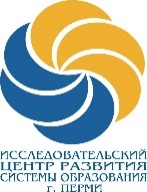 МАОУ ДПО «Центр развития системы образования» г. Перми. Пермь,ул.Нефтяников,д.50 Тел.(342) 226-18-68, факс 226-16-86ИНН/КПП 5905007033/590501001, E-mail: icrso.perm@gmail.comИНФОРМАЦИОННОЕ ПИСЬМО«Центр развития системы образования» г. Пермипроводит курсы повышения квалификации (72 часа)по теме «Актуальные вопросы обновления дошкольного образования в условиях стандартизации дошкольной образовательной организации»для заместителей заведующих, методистов, воспитателей и специалистов ДОУМодуль «Конструкторы Воскобовича – игровые комплекты технологии интеллектуально-творческого развития детей дошкольного возраста «Сказочные лабиринты игры» (автор В.В. Воскобович)», 18 часов.Модуль проводит:-Цыгвинцева Анастасия Владимировна, методист МАОУ ДПО «ЦРСО» г. Перми,сертифицированный тьютор ООО «Развивающие игры Воскобовича».Программа модуля включает в себя:1.Решение задач интеллектуально-творческого развития дошкольников средствами игровой технологии «Сказочные лабиринты игры» В.В. Воскобовича: - аналитический обзор комплектов «Эталонные конструкторы», «Чудо-конструкторы», «Знаковые конструкторы»- особенности работы с приложениями к данным игровым комплектам.2.Практическая часть: - работа в микрогруппах - игровая деятельность с заявленными комплектами- разработка конспектов совместной деятельности с применением игр В.В. ВоскобовичаОбразовательный модуль носит практико-ориентированный характер, его содержание реализуется в активных формах работы с педагогами.Во время обучения можно заказать и приобрести игры, пособия В.В. Воскобовича.НА КУРСЫ ПРИГЛАШАЮТСЯ ПЕДАГОГИ, ПРОШЕДШИЕ 1 ЭТАП КУРСОВ ПО ИГРАМ ВОСКОБОВИЧА (2015 год), А ТАКЖЕ ПЕДАГОГИ, ЗАИНТЕРЕСОВАННЫЕ В ОБУЧЕНИИ ПО ДАННОЙ ТЕМЕСроки проведения: 11-12 февраля 2016 года, начало в 10 часов.Стоимость обучения: 1 200 руб.                       Место проведения: г. Пермь, ул. Нефтяников, 50(проезд от автовокзала авт. № 3,11,19, 13,52 до ост. «Леонова»)Предварительная запись обязательна!Контактные телефоны для подачи заявок в ЦРСО: тел. 8 (342) 226-18-68 –Халиуллина Людмила Ильясовна; Матвейчук Анна Владимировна тел./факс 226-16-86; 8-908-26-26-968-Смирнова Оксана Григорьевна.По окончании выдается удостоверение о повышении квалификации.Оплата возможна за наличный и безналичный расчет.При оплате за наличный расчет Сбербанком взимаются комиссионные в размере 1%.